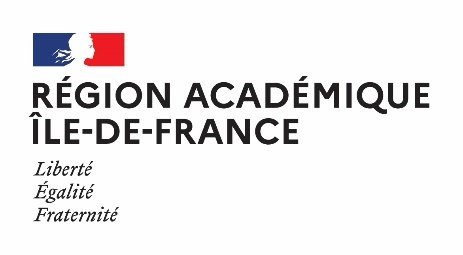 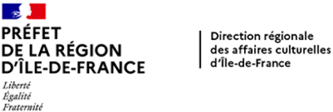 Lectures pour tous – Parcours littéraire en bibliothèqueUn programme d’éducation artistique et culturelle porté par les académies de Créteil, Paris et Versailles et la DRAC Île-de-FranceEn partenariat avec 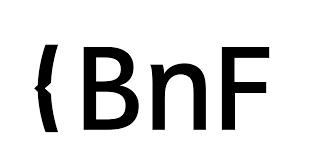 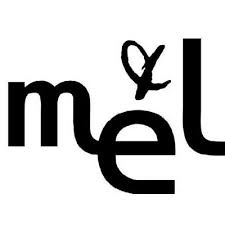 Appel à candidatures 2024-2025PRÉSENTATIONLectures pour tous – Parcours littéraire en bibliothèque est un programme qui s’adresse aux écoles, collèges et lycées qui souhaitent faire de la lecture et de l’écriture un axe fort du projet d’école ou d’établissement et les bibliothèques, médiathèques publiques engagées dans le développement culturel et artistique de leur territoire. Il s’agit avant tout d’un laboratoire et d’une approche expérimentale et sensible de la lecture et de l’écriture, afin de renouveler les pratiques en classe.En appui sur les ressources proposées par la Bibliothèque nationale de France, en particulier les bibliographies thématiques élaborées spécifiquement par le Centre national de littérature pour la jeunesse, les écoles ou établissements scolaires et les bibliothèques, médiathèques publiques co-construisent un projet pédagogique interdisciplinaire. Celui-ci propose un parcours de lectures appelé à se développer dans le cadre d’heures de pratique artistique mettant en œuvre une approche sensible, artistique et culturelle du texte. Il s’agit de développer chez les élèves le goût pour le livre et la lecture et de les amener à fréquenter la bibliothèque.Pour l’année scolaire 2024-2025, les projets s’articuleront à la thématique annuelle suivante, au choix :       Le vivant – L’autre La pratique sensible et le parcours de lecture seront articulés à un parcours culturel et littéraire favorisant l’appropriation des œuvres, notamment par des visites (visites et ateliers à la BnF, salons du Livre, festivals littéraires, Maisons des Illustres, musées, expositions, etc.) et un parcours de spectateur (lecture publique, théâtre, danse, etc.).  En collège et lycée, la part collective du pass culture vient contribuer au financement du dispositif et permet d’enrichir à la fois la pratique artistique proposée aux élèves par les auteurs et artistes associés au projet, mais également le parcours culturel et littéraire associé. Elle peut également permettre le rayonnement du projet sur d’autres classes.Enfin, de façon à s’inscrire pleinement dans le volet culturel du projet d’école ou du projet d’établissement, le programme Lectures pour tous – Parcours littéraire en bibliothèque a vocation à s’articuler aux autres dispositifs et actions menés dans le domaine du livre et de la lecture (Projet ACTE, quart d’heure lecture, Petits champions de la lecture, etc.). FONCTIONNEMENT DU PROGRAMMEConditions d’accès au programmeLe parcours concernera une classe ou un groupe d’école, de collège ou de lycée. Seront privilégiées les candidatures d’écoles ou établissements scolaires souhaitant s’inscrire pour la première fois dans le programme.Il articulera les trois piliers de l’éducation artistique et culturelle que sont l’acquisition de connaissances, la rencontre avec les auteurs, artiste, professionnels du livre et de la lecture, et la rencontre sensible avec les œuvres, de façon à favoriser une approche artistique et sensible de la lecture chez les élèves. Le projet prévoira entre 12 et 20h de pratique artistique avec un auteur, un artiste, un professionnel du livre et de la lecture.Le budget présenté devra être équilibré (total dépenses = total recettes). A partir de la 6e, le financement devra s’appuyer en partie sur la dotation pass culture.La bibliothèque médiathèque partenaire adressera au contact académique un document signé attestant de son accord pour s’impliquer dans le projet et adressera à la DRAC Île-de-France : Un CERFA collectivités dûment complété (téléchargement ici), avec un RIB de la collectivité de rattachement de la bibliothèque.Mise en œuvre du projetLes équipes pédagogiques mettent en place, en lien avec leurs partenaires, des ateliers de pratique artistique favorisant une approche sensible de la lecture et de l’écriture. Le travail doit articuler le projet pédagogique à la démarche de l’auteur ou de l’artiste et le parcours culturel proposé aux élèves. Cette pratique artistique sensible contribue pleinement à la réussite des élèves et à l’appropriation du projet.Les étapes préliminairesPrendre contact avec la bibliothèque-médiathèque de territoire afin de coconstruire le projet pédagogique interdisciplinaire, en appui sur la thématique annuelle.Si besoin, prendre contact avec les conseillers des DAAC pour être accompagnés dans la construction et la rédaction du projet sur Adage.Prendre appui sur les ressources proposées par la Bibliothèque nationale de France et le CNLJ dans le cadre du programme :Des bibliographies thématiques transmises aux équipes en vue de l’élaboration du corpus ;Des ressources numériques (Gallica, e-pub, expositions virtuelles…) portant sur la littérature patrimoniale et contemporaine ;Des visites pour les scolaires des expositions sur les sites Richelieu et François Mitterrand ;Des visites de sites et ateliers (atelier de lecture à voix haute ; atelier sur l’histoire et la forme du livre ; etc.). Contacts : Réservation des ateliers et visites des sites BnF- François Mitterrand et Richelieu au 01 53 79 49 49 ou à visites@bnf.fr – Informations pour les ateliers de lecture à voix haute auprès de Marine Cotte marine.cotte@bnf.fr et Stéphane Fitoussi stephane.fitoussi@bnf.fr – Informations sur les ateliers et visites des expositions auprès de Pascale Buquet pascale.buquet@bnf.frLa Maison des écrivains et de la littérature favorise la mise en relation avec des écrivains dont l’univers s’articule au projet des équipes Contacts – Pour l’académie de Versailles : Leïla Platz, professeure relais leïla.platz@ac-versailles.fr  / Pour les académies de Paris et Créteil : Sylvie Gouttebaron s.gouttebaron@maison-des-ecrivains.asso.frLe professeur coordonnateur du projet renseigne la candidature en ligne, validée par le chef d’établissement ou l’IEN (pour le 1er degré). Date butoir de saisie des candidatures sur Adage : lundi 24 juin 2024.Début juillet, une notification sera adressée aux établissements scolaires via Adage pour confirmer l’inscription au dispositif. NB : Toute candidature incomplète, sans avis motivé ou sans signature ne sera pas examinée.Les étapes du programmeAvant l’été, les équipes pédagogiques et bibliothèques, médiathèques publiques seront averties de la validation du projet.Mercredi 16 octobre, les équipes pédagogiques et partenaires des bibliothèques, médiathèques publiques seront réunies à la Bibliothèque nationale de France (site Richelieu) pour une journée de formation permettant de lancer le programme.Décembre-janvier : point d’étape en établissement ou en visioconférence avec les conseillers de la DAAC afin d’accompagner la mise en œuvre du projet.Mai 2025 : Restitution des projets à la Bibliothèque nationale de France.Printemps 2025 : Restitutions en médiathèque, sur les territoires.Valorisation des projetsLes équipes pédagogiques et les partenaires des bibliothèques, médiathèques de territoire seront invités à participer à un temps de restitution à la Bibliothèque nationale de France en mai 2025.Pour l’académie de Versailles, les équipes pédagogiques qui le souhaitent pourront valoriser leur projet sur un padlet numérique.CONTACTSRECTORAT DE VERSAILLES - DAAC3 boulevard de Lesseps78017 Versailles CedexFrédérique Servan, Adjointe à la déléguée académique à l’éducation artistique et à l’action culturelle, conseillère univers du livre, de la lecture et des écrituresfrederique-bett.richard@ac-versailles.frRECTORAT DE CRÉTEIL – DAAC4, rue Georges Enesco 94010 Créteil CedexValentin Grimaud, conseiller univers du livre et de la lecture, des écritures et de l’oralitévalentin.grimaud@ac-creteil.fr  RECTORAT DE PARIS – DAAC12 boulevard d’Indochine75019 ParisFanny Jaffray, chargée de mission EACfanny.jaffray@ac-paris.fr DRAC Île-de-France45-47 Rue Le Peletier 75009 ParisCatherine ERNATUS catherine.ernatus@culture.gouv.fr